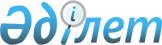 Денисов аудандық мәслихатының 2014 жылғы 28 ақпандағы № 16 "Денисов аудандық мәслихатының регламентін бекіту туралы" шешімінің күші жойылды деп тану туралыҚостанай облысы Денисов ауданы мәслихатының 2017 жылғы 28 сәуірдегі № 103 шешімі. Қостанай облысының Әділет департаментінде 2017 жылғы 17 мамырда № 7046 болып тіркелді      "Құқықтық актілер туралы" 2016 жылғы 6 сәуірдегі Қазақстан Республикасы Заңының 46-бабы 2-тармағының 4) тармақшасына сәйкес, Денисов аудандық мәслихаты ШЕШІМ ҚАБЫЛДАДЫ:

      1. Мәслихаттың 2014 жылғы 28 ақпандағы № 16 "Денисов аудандық мәслихатының регламентін бекіту туралы" шешімінің (нормативтік құқықтық актілерді мемлекеттік тіркеу тізілімінде № 4536 болып тіркелген, 2014 жылғы 1 мамырдағы "Наше время" газетінде жарияланған) күші жойылды деп танылсын. 

      2. Осы шешім алғашқы ресми жарияланған күнінен кейін күнтізбелік он күн өткен соң қолданысқа енгізіледі. 


					© 2012. Қазақстан Республикасы Әділет министрлігінің «Қазақстан Республикасының Заңнама және құқықтық ақпарат институты» ШЖҚ РМК
				
      Аудандық мәслихаттың кезекті

      алтыншы сессиясының төрағасы

П. Осипенко

      Денисов аудандық

      мәслихатының хатшысы

А. Мұрзабаев
